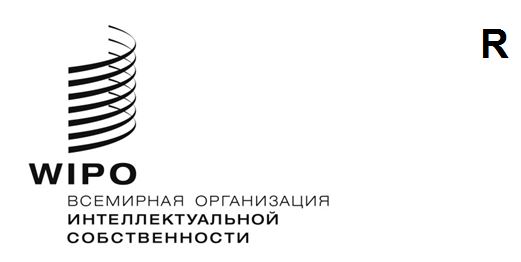 CWs/10/5оригинал: английскийдата: 14 сентября 2022 годаКомитет по стандартам ВОИС (КСВ)Десятая сессияЖенева, 21–25 ноября 2022 годаОТЧЕТ ЦЕЛЕВОЙ ГРУППЫ ПО XML ДЛЯ ПСДокумент подготовлен Международным бюрорезюмеЦелевая группа по XML для ПС работает в рамках задач № 41, 47 и 64.  Целевая группа проводит ежемесячные заседания для обсуждения предложений по пересмотру стандарта ST.96 для схем и разработке нового стандарта ВОИС для передачи данных о ПС с использованием формата JavaScript Object Notation (JSON).  Окончательная версия проекта нового стандарта по JSON была подготовлена для рассмотрения на этой сессии Комитета по стандартам ВОИС (КСВ).  Выпуск версии 6.0 стандарта ВОИС ST.96 запланирован на 3 октября 2022 годасправочная информацияНа своей девятой сессии, состоявшейся в 2021 году, КСВ рассмотрел отчеты о ходе работы Целевой группы по XML для ПС по выполнению следующих задач КСВ (см. документ CWS/9/3):задача № 41: «Обеспечить необходимый пересмотр и обновление стандарта ВОИС ST.96»; изадача № 64: «Подготовить предложение о рекомендациях для ресурсов в формате JavaScript Object Notation (JSON), соответствующих стандарту ВОИС ST.96, для использования в целях подачи, обработки, публикации и/или обмена информацией в области интеллектуальной собственности».Целевая группа по XML для ПС также сотрудничает с Целевой группой по правовому статусу в рамках задачи № 47:«Подготовить предложения по пересмотру и обновлению стандартов ВОИС ST.27, ST.87 и ST.61; подготовить дополнительные материалы в целях содействия использованию этих стандартов сообществом ИС; проанализировать возможность объединения трех стандартов, ST.27, ST.87 и ST.61, и оказать помощь Целевой группе по XML для ПС в разработке XML-компонентов для данных событий, касающихся правового статуса». В ходе девятой сессии Целевой группой по XML для ПС не был представлен отчет о ходе работы по данному вопросу. Целевая группа по XML для ПС проводила заседания для обсуждения будущих усовершенствований стандарта ВОИС ST.96 в виртуальном формате один раз в месяц, за исключением нескольких случаев.  На ранних этапах обсуждения Целевая группа согласовала следующие приоритетные направления работы на 2022 календарный год:стандарт по JSON;схемы для передачи данных о правовом статусе товарных знаков/образцов;схемы для передачи данных о патентных записях/операциях с патентами; исхемы для передачи данных о составах сплавов.ПЕРЕСМОТР И ПРИМЕНЕНИЕ СТАНДАРТА ST.96 (ЗАДАЧА № 41)В рамках задачи № 41 Целевая группа по XML для ПС подготовила и опубликовала новый вариант стандарта ST.96 — версию 6.0, выпуск которой был запланирован на 3 октября 2022 года.  КСВ разрешает выпускать не более двух официальных версий стандарта ST.96 в год: одну — в апреле и одну — в октябре (см. пункт 53 документа CWS/6/34).  Более подробная информация об этой официальной версии представлена ниже.Приложение IВ приложении I к стандарту ВОИС ST.96 приводится информация о правилах и условных обозначениях (ПУО) структуры XML для разработки и использования XML-схем, соответствующих стандарту ВОИС ST.96.  КСВ следует обратить внимание на следующие изменения, внесенные в версию 6.0:обновлено правило разработки [ID-10], в котором вместо ссылки на стандарт ВОИС ST.25 теперь дается ссылка на еще не вступивший в силу стандарт ВОИС ST.26; иверсия 4_0 стандарта для фрагментов XML обновлена до версии 6_0.Приложение IIПриложение II к документу ВОИС ST.96 представляет собой словарь данных по ПС, в котором приводятся все элементы, атрибуты и перечисления.  Оно обновляется с каждым крупным выпуском.Приложения III-IVВ приложениях III и IV к стандарту ВОИС ST.96 приводится полный перечень XML-схем для ИС и техническая спецификация XML-схемы соответственно.  Эти приложения пересмотрены в результате обновления компонентов XML-схемы в стандарте ST.96 в соответствии с изменениями, предложенными Целевой группой по XML для ПС.  Версия 6.0 включает ряд новых схем для передачи данных о составах сплавов для сбора данных о составе сплавов в патентах и непатентной литературе (НПЛ) и пересмотренные существующие компоненты для передачи данных об авторском праве и географических указаниях.Приложение VВ приложении V к стандарту ВОИС ST.96 содержатся практические правила и инструкции для разработки XML-схем, соответствующих этому стандарту, согласующихся с ним или функционально совместимых с другими схемами.  В версию 6.0 были внесены следующие изменения:все включенные в него примеры обновлены с версии 4_0 на версию 6_0; ивсе ссылки на ST96_Common_V6_0 заменены на Common_V6_0.xsd в соответствии с требованиями стандарта ST.96 о сглаженных схемах (приложение III).Приложение VIПриложение VI к стандарту ВОИС ST.96 содержит правила преобразования и инструкции по преобразованию документов стандарта ВОИС ST.36, ST.66 или ST.86 в документы стандарта ВОИС ST.96.  Дополнения к приложению VI обновляются с каждым крупным выпуском.Приложение VIIПриложение VII представляет собой серию примеров использования компонентов на уровне документов.  Для трех других примеров обновлений не потребовалось.  Следующий новый пример включен в версию 6.0:GIApplication: компонент на уровне документа, содержащий подробную информацию о заявке на географическое указание.Более подробная информация о версии 6.0, в частности об изменениях в приложениях II, III и IV, будет опубликована на веб-сайте ВОИС в примечаниях к версии по адресу: https://www.wipo.int/standards/XMLSchema/ST96/V6_0/ReleaseNotes.pdf.  Все приложения к версии 6.0 стандарта ВОИС ST.96 доступны на веб-сайте по адресу: https://www.wipo.int/standards/en/st96/v6-0/.Управление метаданными об авторском праве (задача № 41)На своей шестой сессии КСВ постановил распространить стандарт ST.96 на XML-схемы, фиксирующие данные об охраняемых авторским правом произведениях-сиротах (см. пункт 68 документа CWS/6/34).  Целевая группа по XML для ПС работала над созданием таких схем, которые были включены в версию 4.0 стандарта (см. примечания к версии 4.0 на веб-сайте по адресу: https://www.wipo.int/standards/XMLSchema/ST96/V4_0/ReleaseNotes.pdf).На девятой сессии КСВ Международное бюро представило рабочий проект документа, касающегося управления метаданными об авторском праве.  Основной целью проекта документа было приведение стандарта ВОИС ST.96 в соответствие с другими международными стандартами в области данных, разработанными или используемыми в сфере культуры, государственными органами или организациями коллективного управления авторским правом и смежными правами.  Основное предложение заключалось в том, чтобы представить два существующих компонента авторского права WIPO ST.96 в качестве структурированных компонентов со стандартными значениями: cpy:RightsHolderCategory и cpy: OrphanWorkKindCode.  По окончании девятой сессии КСВ на основе полученных отзывов Международное бюро улучшило эти предложения по стандартным значениям.  Затем пересмотренные предложения были опубликованы на общедоступном форуме WIKI КСВ (https://www3.wipo.int/confluence/x/C4DFRg ), а государствам-членам и наблюдателям ВОИС было направлено циркулярное письмо C.CWS 156 с предложением представить свои отзывы.  Отзывы принимались до июня 2022 года. Международное бюро дополнительно доработало предложения с учетом полученных отзывов, и пересмотренные предложения представлены в документе CWS/10/7 для рассмотрения КСВ. ПРЕДЛОЖЕНИЕ ОТНОСИТЕЛЬНО стандарта по JSON-СХЕМе (задача № 64)На седьмой сессии КСВ в план работы КСВ была добавлена задача № 64 в связи с тем, что ведомства интеллектуальной собственности (ВИС) все чаще используют формат JavaScript Object Notation (JSON), в частности для передачи полезных данных веб-сервисами в ответных сообщениях.  Кроме того, на своей седьмой сессии КСВ принял к сведению рабочий проект спецификации формата JSON, который был представлен на его рассмотрение, и поручил Целевой группе по XML для ПС продолжить работу по подготовке проекта нового стандарта по JSON (см. пункты 58–60 документа CWS/7/29). В ходе восьмой сессии не было представлено обновленной информации о ходе работы над проектом стандарта по JSON.За время, прошедшее с последней сессии, Целевой группой по XML для ПС была проведена работа по совершенствованию проекта стандарта по JSON, в том числе относительно правил преобразования данных из XML стандарта ВОИС ST.96 в эквивалентную JSON-схему и представления трех примеров документов в формате JSON.  Со времени последней сессии на форуме WIKI Целевой группы было проведено три раунда обсуждений по этой теме.Предложение по новому стандарту ВОИС по JSON содержится в документе CWS/10/6, который будет представлен на рассмотрение КСВ на его десятой сессии.разработка схем для передачи данных о правовом статусеЦелевая группа по XML для ПС в сотрудничестве с Целевой группой по правовому статусу занимается разработкой схем XML для передачи данных о правовом статусе.  В версию 4.0 впервые были включены схемы для передачи данных о правовом статусе патентов.  В версии 5.0 компоненты pat:StageCode, pat:PreviousStageCode, pat:CurrentStageCode, pat:StateCodeType и pat:StageCodeType были перенесены в общее пространство имен для последующего использования в качестве первого шага в разработке схем для передачи правового статуса товарных знаков и промышленных образцов.  Хотя на девятой сессии КСВ было принято решение объединить три схемы для передачи правового статуса в единый стандарт ввиду сходства между ними, Целевая группа по правовому статусу приняла решение о сохранении трех отдельных стандартов ST.27, ST.61 и ST.87, в связи с чем Целевая группа по XML для ПС согласовала разработку схем для передачи данных о правовом статусе товарных знаков и промышленных образцов отдельно.  Таким образом, началась работа по разработке схем для передачи данных о правовом статусе товарных знаков и промышленных образцов.В этом году был проведен один раунд обсуждений на форуме WIKI Целевой группы, в ходе которого Целевой группе был представлен для комментариев первый проект схем для передачи данных о правовом статусе товарных знаков и о правовом статусе промышленных образцов.  Целевая группа по XML для ПС будет сотрудничать с Целевой группой по правовому статусу для завершения разработки, в частности, схем XML для передачи дополнительной информации в соответствии с приложением II к стандарту ST.61 и приложением II к стандарту ST.87.ПЛАН ДАЛЬНЕЙШЕЙ РАБОТЫЦелевая группа по XML для ПС продолжит работу по разработке новых и улучшению существующих XML-схем, при этом, в частности, хотела бы обратить внимание на следующие аспекты разработки в период до проведения одиннадцатой сессии КСВ:схемы для передачи данных о правовом статусе товарных знаков/образцов: Целевая группа, при поддержке Целевой группы по правовому статусу, продолжит разработку схем для передачи данных о правовом статусе товарных знаков и промышленных образцов и планирует завершить их разработку к выходу следующей версии стандарта ST.96;компоненты схем в сфере авторского права: как указано выше в пункте 14, предложения об управлении метаданными в области авторского права, в частности о компонентах cpy:RightsHolderCategory и cpy: OrphanWorkKindCode, будут постоянно улучшаться.  Пересмотр этих двух компонентов стандарта ST.96 планируется Целевой группой после того, как предложения будут одобрены КСВ; исхемы для передачи данных о патентных записях/операциях с патентами: работа над схемами для передачи данных о патентных записях или операциях с патентами была заморожена, поскольку в 2022 году приоритет отдавался другим задачам Целевой группы.  Целевая группа планирует продолжить работу по этой задаче и доработать эти компоненты для их включения в следующую версию стандарта ST.96, поскольку они уже находятся на достаточно зрелой стадии разработки.КСВ предлагается:принять к сведению информацию, содержащуюся в настоящем документе;принять к сведению публикацию версии 6.0 стандарта ST.96, как указано выше в пунктах 5–12; ипринять к сведению план работы Целевой группы по XML для ПС, как указано выше в пункте 23.[Конец документа]